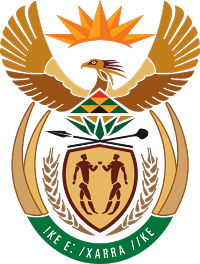 MINISTRY FOR COOPERATIVE GOVERNANCE AND TRADITIONAL AFFAIRSREPUBLIC OF SOUTH AFRICANATIONAL ASSEMBLYQUESTION FOR WRITTEN REPLYQUESTION NUMBER 2015/4108DATE OF PUBLICATION: 20 NOVEMBER 20154108.	Mr K P Robertson (DA) to ask the Minister of Cooperative Governance and Traditional Affairs:What amount was spent on (a) catering and (b) entertainment by the Tlokwe City Local Municipality in the North West (i) in the 2014-2015 financial year and (ii) since 1 July 2015?						NW4980EReply:This information has been requested from the Tlokwe Local Municipality and will be communicated to the Honorable Member when it is available.